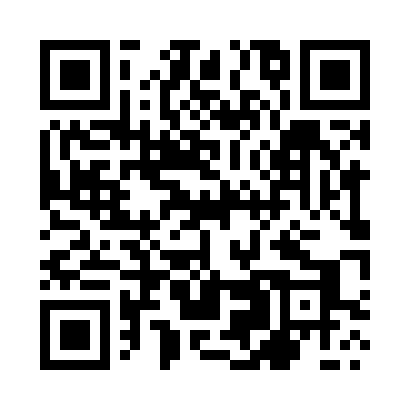 Prayer times for Hazlach, PolandWed 1 May 2024 - Fri 31 May 2024High Latitude Method: Angle Based RulePrayer Calculation Method: Muslim World LeagueAsar Calculation Method: HanafiPrayer times provided by https://www.salahtimes.comDateDayFajrSunriseDhuhrAsrMaghribIsha1Wed3:035:2212:425:488:0410:132Thu3:005:2012:425:498:0610:163Fri2:575:1812:425:508:0710:184Sat2:545:1612:425:518:0910:215Sun2:515:1512:425:518:1010:246Mon2:475:1312:425:528:1210:277Tue2:445:1212:425:538:1310:308Wed2:415:1012:425:548:1510:329Thu2:385:0812:425:558:1610:3510Fri2:355:0712:425:568:1710:3811Sat2:315:0512:425:578:1910:4112Sun2:285:0412:425:588:2010:4413Mon2:265:0212:425:588:2210:4714Tue2:265:0112:425:598:2310:5015Wed2:255:0012:426:008:2510:5116Thu2:254:5812:426:018:2610:5117Fri2:244:5712:426:028:2710:5218Sat2:244:5612:426:038:2910:5219Sun2:234:5412:426:038:3010:5320Mon2:234:5312:426:048:3110:5421Tue2:224:5212:426:058:3310:5422Wed2:224:5112:426:068:3410:5523Thu2:214:5012:426:068:3510:5524Fri2:214:4912:426:078:3610:5625Sat2:214:4812:426:088:3810:5626Sun2:204:4712:436:098:3910:5727Mon2:204:4612:436:098:4010:5828Tue2:204:4512:436:108:4110:5829Wed2:204:4412:436:118:4210:5930Thu2:194:4312:436:118:4310:5931Fri2:194:4312:436:128:4411:00